Publicado en Panamá el 10/03/2023 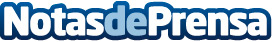 Ángel Masegosa, fundador de la Agencia Éxito Comunicaciones, anuncia su expansión a Panamá y ColombiaEl joven emprendedor de origen español con varios años de experiencia en Latinoamérica a sus espaldas anuncia la expansión de su Agencia de Comunicaciones Internacional, Éxito Comunicaciones, gracias a la apertura de nuevas oficinas en Panamá y en los próximos meses en Colombia. Del mismo modo, también informa de la publicación de su segundo libro sobre Relaciones Públicas y EmprendimientoDatos de contacto:Ángel Masegosa+50762290687Nota de prensa publicada en: https://www.notasdeprensa.es/angel-masegosa-fundador-de-la-agencia-exito Categorias: Internacional Comunicación Marketing Emprendedores Oficinas http://www.notasdeprensa.es